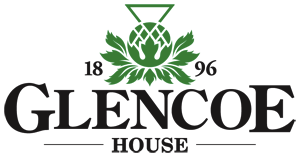 Sample Pre-Prepared Gourmet Meals in The Bell Tower SuitesMain CoursesBoeuf Bourguignon – Rich, smoky, beef bourguignon with top rump steak, caramelised shallots, bacon, chestnut mushrooms and Merlot (Dairy free).Lamb Tagine – Leg of lamb, slow-cooked to perfection with chickpeas and an authentic blend of Moroccan spices, garnished with almond flakes (Gluten free and dairy free).Chicken Tikka Masala - Chicken breast pieces marinated with yoghurt, lemon and paprika in a coconut, cream and tomato sauce (Gluten free).Tarragon and Lemon Chicken - Tender chicken breast and soft leeks in a delicate cream and white wine sauce, with tarragon, lemon and a dash of mustard.Vegetable Lasagne - Layers of roasted peppers, mushrooms, courgettes and spinach between Italian egg pasta with a crème fraiche and mascarpone sauce.Roasted Vegetable and Chickpea Curry - Oven roasted peppers with cauliflower and spinach in a gently spiced chickpea and lentil sauce (Gluten free and dairy free)Side DishesLuxuriously Creamy Dauphinoise potato infused with garlicSeasoned Buttery Mashed PotatoesBasmati Rice (Gluten free)Garlic Ciabatta (Dairy free)Peas and Leeks with a Lemon and Herb (parsley and basil) Butter Roasted Mediterranean Vegetables - Roasted red and yellow peppers, cherry tomatoes and courgettes in a basil dressing (Gluten free).DessertsSticky Toffee Pudding – A dark, fluffy sponge with dates, vanilla and a toffee sauceBramley Apple and Blackberry Crumble - Apple and plump blackberries beneath a golden oat crumble.